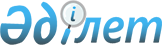 Об утверждении Плана мероприятий по реализации Концепции правовой политики Республики Казахстан
					
			Утративший силу
			
			
		
					Постановление Правительства Республики Казахстан от 30 ноября 2002 года № 1274. Утратило силу постановлением Правительства Республики Казахстан от 30 июня 2011 года № 742

      Сноска. Утратило силу постановлением Правительства РК от 30.06.2011 № 742.      В целях реализации Концепции правовой политики Республики Казахстан, одобренной Указом Президента Республики Казахстан от 20 сентября 2002 года N 949 "О Концепции правовой политики Республики Казахстан", Правительство Республики Казахстан постановляет: 

      1. Утвердить прилагаемый План мероприятий по реализации Концепции правовой политики Республики Казахстан. 

      2. Настоящее постановление вступает в силу со дня подписания.

  

      Премьер-Министр 

      Республики Казахстан 

Утвержден              

постановлением Правительства   

Республики Казахстан       

от 30 ноября 2002 года N 1274   План мероприятий по реализации Концепции

правовой политики Республики Казахстан       Сноска. План с изменениями, внесенными постановлениями Правительства РК от 29 ноября 2003 г. N 1210 и N 1216 ; от 19 декабря 2003 г. N 1273 ; от 8 января 2004 г. N 16 ; от 6 сентября 2004 г. N 936 ; от 1 июля 2005 г. N 681 ; от 9 февраля 2006 года N 95 ; от 27 июля 2006 года N 712 ; от 21 декабря 2006 года N 1235 ; от 26.05.2008 N 501 ; от 27.11.2008 N 1095 ; от 10.11.2009 № 1803.  ------------------------------------------------------------------- 

N  !       Мероприятие        !   Формы     !Ответствен-!  Срок 

п/п!                          ! завершения  !ные за ис- !исполнения 

   !                          !             !полнение   ! 

------------------------------------------------------------------- 

1   Систематизация             Отчет в        МЮ         4 квартал 

    действующего               Правительство             2005 года 

    законодательства 2   Обеспечение разработки и   Проект         МЮ         1 раз в 

    принятия Перспективного    постановления             два года 

    плана законопроектных      Правительства 

    работ Правительства 

    Республики Казахстан на 

    два года 3   Разработка проекта Закона  Проект Закона  МЮ         4 квартал 

    Республики Казахстан "О                              2003 года 

    внесении изменений и 

    дополнений в Закон 

    Республики Казахстан "О 

    нормативных правовых 

    актах" (в том числе в 

    целях уменьшения 

    количества бланкетных 

    норм) 4   Обеспечение своевременной  Проекты        Заинтере-  Постоянно 

    разработки и принятия      нормативных    сованные 

    нормативных правовых       правовых актов государ- 

    актов, необходимых для                    ственные 

    реализации новых законов                  органы 5   Принятие дополнительных    Отчет в        МЮ         1 раз в 

    мер, направленных на       Правительство             полугодие 

    осуществление в 

    соответствии с законода- 

    тельством обязательной 

    регистрации актов местных 

    государственных органов 6   Принятие мер по повышению  Отчет в        Акиматы и  1 раз в 

    качества нормативных       Правительство  маслихаты  полугодие 

    правовых актов местных                    (по согла- 

    государственных органов                   сованию) 

                                              областей, 

                                              г.г. 

                                              Астаны и 

                                              Алматы 7   Составление единого        Издание слова- МЮ,        1 квартал 

    перечня юридических        ря терминов    МКИОС      2003 года 

    терминов на государствен-  законодательст- 

    ном и русском языках,      ва на госу- 

    используемых в нормотвор-  дарственном и 

    ческой деятельности        русском языках 8   Введение криминологической Проекты        МЮ, МВД,  4 квартал 

    экспертизы проектов        нормативных    АБЭКП (по 2005 года 

    нормативных правовых       правовых актов согласова- 

    актов                                     нию), КНБ 

                                             (по согла- 

                                              сованию) 9   (исключена - от 21 декабря 2006 года N 1235 ) 10  Разработка комплекса мер   Проект         МОН, МЮ,   4 квартал 

    по дальнейшему совершенст- Программы      МВД, КНБ   2003 года 

    вованию юридического                      (по согла- 

    образования                               сованию), 

                                              АФП, АТК, 

                                              ГП (по 

                                              согласова- 

                                              нию)  11  Совершенствование норм     Проекты        МЮ, МЭБП   Постоянно 

    права, регламентирующих    нормативных 

    деятельность Правитель-    правовых 

    ства, в том числе          актов 

    Регламента Правительства 

    Республики Казахстан 12  Разработка проекта Закона  Проект Закона  МЮ, ЦИК    1 квартал     Республики Казахстан "О                   (по согла- 2003 года     внесении изменений и                      сованию),     дополнений в Конститу-                    МКИОС     ционный закон Республики     Казахстан "О выборах в     Республике Казахстан" в     целях дальнейшего     совершенствования органи-     зации выборного процесса,     укрепления роли и повыше-     ния ответственности     средств массовой     информации за объективное     и полное освещение     избирательных мероприятий 13  Дальнейшее совершенство-   Проекты        Централь-  2003-2006 

    вание законодательства в   нормативных    ные и      годы 

    целях уточнения и          правовых актов местные 

    разграничения компетенции                 государ- 

    различных уровней                         ственные 

    государственной власти                    органы 14  Разработка проекта Закона  Проект Закона  МЮ         2005 год 

    Республики Казахстан "О 

    местном самоуправлении в 

    Республике Казахстан" 15  Разработка проекта Закона  Проект Закона  МКИОС      1 квартал 

    Республики Казахстан "О                              2003 года 

    средствах массовой 

    информации" 16  Разработка проекта         Проект Закона  МЮ, МИТ,   2005 год 

    Закона Республики                         МЭБП, ГП 

    Казахстан "О внесении                     (по согла- 

    изменений и дополнений                    сованию), 

    в Гражданский кодекс                      Верховный 

    Республики Казахстан"                     Суд (по 

                                              согласова- 

                                              нию), НБ 

                                              (по согла- 

                                              сованию), 

                                              акимы г.г. 

                                              Астаны и 

                                              Алматы 17  Принятие нормативных       Проекты        МСХ, АЗР   2003-2004 

    правовых актов в развитие  нормативных    и другие   годы 

    Земельного кодекса         правовых актов заинтере- 

    Республики Казахстан                      сованные 

                                              государ- 

                                              ственные 

                                              органы 18  Разработка проектов        Проекты        МЮ         2003 год 

    нормативных правовых актов нормативных 

    в целях дальнейшего        правовых актов 

    обеспечения защиты прав 

    граждан - обладателей 

    исключительных прав на 

    объекты интеллектуальной 

    собственности 19  Разработка проекта Закона  Проект Закона  Мининформ  1 квартал 

    Республики Казахстан "О                              2004 года 

    государственном социальном 

    заказе" 20 (исключена - N 16 от 8.01.2004 г.) 21  Создание правовой базы     Проект Закона  МТСЗН      2002-2005 

    для системы обязательного                            годы 

    социального страхования 22  Улучшение правовых норм,   Проект         МТСЗН      1 квартал 

    регламентирующих деятель-  нормативного              2007 год 

    ность профсоюзов           правового акта 23  Разработка нормативных     Проекты        АДГС (по   2 квартал 

    правовых актов, направлен- нормативных    согласова- 2003 года 

    ных на совершенствование   правовых актов нию) 

    законодательства о 

    государственной службе, в 

    том числе Положения о 

    порядке прохождения 

    государственной службы, 

    утвержденного Указом 

    Президента Республики 

    Казахстан от 10 марта 

    2000 года N 357 24  Разработка проекта         Проект кодекса МТСЗН      2 квартал 

    Трудового кодекса                                    2004 года 

    Республики Казахстан 25  (Исключена - постановлением Правительства РК от 9 февраля 2006 года N 95 ) 26  Разработка проекта Закона  Проект Закона  МТСЗН, МЗ, 4 квартал 

    Республики Казахстан "О                   МОН, АТС   2003 года 

    социальной защите 

    инвалидов в Республике 

    Казахстан " 27  Разработка проекта         Проект кодекса  МЮ        4 квартал 

    Кодекса Республики                                   2007 года 

    Казахстан о браке 

    и семье 28  Дальнейшая прогрессивная   Проекты        МЭБП       Постоянно     регламентация на законо-   нормативных     дательном уровне           правовых актов     государственного     регулирования экономики 29  Проект Программы           Проект Указа   МИТ        2003 год     индустриальной политики    Президента 30  (исключена - от 1.07.2005 г. N 681 ) 31  Совершенствование          Проекты        НБ (по     Постоянно     финансового, банковского   нормативных    согласо-     законодательства в целях   правовых актов ванию), МФ,     укрепления и дальнейшего                  АФН (по     развития финансовой и                     согласо-     банковской систем                         ванию)     Республики Казахстан 32  Разработка проекта Закона  Проект Закона  АФН (по    2004 год     Республики Казахстан "О                   согласова-     внесении изменений и                      нию)     дополнений в некоторые     законодательные акты     Республики Казахстан по     вопросам деятельности     акционерных обществ" 33  Разработка проекта Закона  Проект Закона  МФ         2004 год     Республики Казахстан "О     внесении изменений и     дополнений в некоторые     законодательные акты     Республики Казахстан по     вопросам бухгалтерского     учета и отчетности" 34  Разработка проекта Закона  Проект Закона  АС         2004 год     Республики Казахстан "О     внесении изменений и     дополнений в некоторые     законодательные акты     Республики Казахстан по     вопросам статистического     учета и отчетности" 35  Разработка программного    Проект         МФ         2003 год     документа о совершенство-  нормативного     вании финансового контроля правового акта 36  Разработка проекта         Проект Закона  МЭБП       2 квартал     Бюджетного кодекса                                   2003 года 37  Подготовка нормативной     Проекты        КНБ (по    2003-2004     правовой базы для создания нормативных    согласова- годы     эффективного механизма     правовых актов нию), МВД,     выявления, предупреждения                 МТК     и пресечения правонаруше-     ний в области информацион-     ных и компьютерных     технологий 38  Установление законодатель- Проект         МСХ        2003 год     ных норм, направленных на  нормативного     охрану и воспроизводство   правового акта     природных ресурсов 39  Разработка нормативных     Проекты        МЮ, заин-  2005 год     правовых актов в целях     нормативных    тересован-     совершенствования          правовых актов ные госу-     управленческой и                          дарствен-     контрольно-надзорной                      ные органы     деятельности     государственных органов с     обеспечением механизма     защиты прав граждан и     организаций, устранения     лишних звеньев контроля и     надзора 40  Совершенствование          Проекты        МВД, госу- 2005 год     административного          нормативных    дарствен-     законодательства в целях   правовых       ные орга-     усиления ведомственного    актов          ны, расс-     контроля за соблюдением                   матриваю-     законности при применении                 щие в     мер административного                     соответст-     воздействия, создания                     вии с     системы централизованного                 Кодексом РК     учета и взыскания штрафа                  об админи-                                               стративных                                               правонару-                                               шениях                                               админи-                                               стративные                                               правонару-                                               шения 41  (исключена - N 1210 от 29.11.2003 г.)        42  Создание эффективной       Отчет в        МВД, акимы 2003 год     системы профилактики       Правительство  областей,     правонарушений                            г.г.                                               Астаны и                                               Алматы 43  Совершенствование          Проект         КНБ (по    2003-2004     нормативной правовой базы, нормативного   согласова- год     регламентирующей           правового      нию), МВД     дальнейшее укрепление      акта     охраны Государственной     границы Республики     Казахстан 44  Усовершенствование         Проект         МВД, КНБ   2003-2004     законодательства в целях   нормативного   (по согла- годы     обеспечения безопасности   правового      сованию)     стратегически важных       акта     объектов (предприятий     повышенной опасности и     коммуникаций), сохранности     оружия и боеприпасов 45  Принятие нормативных       Проект         КНБ (по    2003-2004     правовых актов в целях     нормативного   согласова- годы     обеспечения работы         правового      нию),     государственных органов по акта           МКИОС,     недопущению радикализации                 МВД, Совет     религиозного сознания                     по связям     казахстанских граждан,                    с рели-     пропагандистскому                         гиозными     противодействию                           объедине-     экстремистским идеям                      ниями при                                               Прави-                                               тельстве                                               Республики                                               Казахстан 46  (исключена - N 1216 от 29.11.2003 г.)  47  Совершенствование норм,    Проект Закона  МЮ         2005 год     обеспечивающих создание     реального механизма     доступа адвокатов и     граждан к соответствующим     стадиям правосудия 48  Принятие законодательного  Проект Закона  МВД, МОН,  2003 год     акта по вопросам                          МЗ     профилактики детской     безнадзорности, правонару-     шений среди несовершенно-     летних 49  Создание условий для       Проект госу-   МКИОС      1 квартал     формирования толерантного  дарственной               2003 года     сознания и поведения       программы     граждан 50  Принятие законодательных и Проекты        МЭМР, МИТ, 2003-2004     подзаконных актов,         нормативных    МОН        годы     касающихся создания и      правовых     использования научно-      актов     технических достижений,     в том числе по вопросам     парка информационных     технологий 51  Разработка нормативных     Проекты        МИТ, МСХ   2003-2005     правовых актов,            нормативных               годы     направленных на государст- правовых     венную поддержку отечест-  актов     венных производителей в     сфере малого и среднего     бизнеса, а также в     аграрном секторе, развитие     импортозамещения,     обновления основных     средств производства     инновационной деятельности 52  Совершенствование          Проекты        МООС, МСХ  2003 год     нормативной правовой базы, нормативных     регулирующей охрану        правовых     окружающей среды, в том    актов     числе разработка проекта     Закона Республики     Казахстан "Об экологическом     аудите" 53  Закрепление в              Проекты        МЭМР       1 квартал     законодательстве норм по   нормативных               2004 года     ликвидации негативных      правовых     последствий деятельности   актов     предприятий по добыче     полезных ископаемых 54  Принятие мер по            Проект Закона  МЮ         2004 год     компенсации     декриминализации отдельных     статей Уголовного кодекса     Республики Казахстан путем     усиления административной     ответственности 55  Разработка проекта Закона  Проект Закона  МЮ         2004 год     Республики Казахстан "О     внесении изменений и     дополнений в Закон     Республики Казахстан "Об     административных процеду-     рах" в целях совершенство-     вания административно-     правовых процедур     выработки и принятия     управленческих решений 56  Принятие мер по            Проекты        МЮ, МВД,   2003-2006     продолжению курса на       нормативных    ГП (по     годы     постепенное сужение сферы  правовых       согласова-     применения смертной казни, актов          нию), АБЭКП,     а также рассмотрению                      КНБ (по     возможности объявления                    согласова-     моратория на смертную                     нию),     казнь                                     Верховный                                               Суд (по                                               согласова-                                               нию) 57  Осуществление мероприятий  Проекты        ГП (по     2003-2005     по ужесточению уголовной   нормативных    согласова- годы     политики в отношении лиц,  правовых       нию), МВД,      виновных в совершении      актов          КНБ (по     тяжких и особо тяжких                     согласова-     преступлений, скрывающихся                нию), АБЭКП,     от уголовного преследова-                 Верховный     ния, а также при рецидиве                 Суд (по     преступлений                              согласова-                                               нию) 58  Совершенствование          Отчет в        МВД, АБЭКП,  4 квартал     оперативно-розыскной       Правительство  КНБ (по    каждого     деятельности                              согласова- года                                               нию), ГП                                               (по согла-                                               сованию) 59  Совершенствование          Проекты        КНБ (по    2003-2004     законодательства в сфере   нормативных    согласова- годы     борьбы с терроризмом,      правовых       нию), ГП     этническим и религиозным   актов          (по согла-     экстремизмом                              сованию),                                               МВД 60  Совершенствование          Проекты        МВД, ГП    2003-2005     законодательства в области нормативных    (по согла- годы     борьбы торговли людьми,    правовых       сованию),     незаконным изготовлением и актов          КНБ (по     оборотом оружия,                          согласова-     международными преступле-                 нию)     ниями коррупционного     характера 61  Рассмотрение возможности   Предложение в  Верховный  2003 год     осуществления уголовного   Правительство  Суд (по     судопроизводства с                        согласова-     участием суда присяжных                   нию), ГП                                               (по согла-                                               сованию),                                               МВД, КНБ                                               (по согла-                                               сованию),                                               АФП, МЮ в                                               другие                                               заинтере-                                               сованные                                               государ-                                               ственные                                               органы 61-1 Разработка проекта        Проект         МЮ, ВС     2 квартал     Закона Реcпублики          закона         (по сог-   2005 год     Казахстан                                 ласова-     "О присяжных                              нию)     заседателях"       61-2 Разработка проекта        Проект         МЮ,ВС      2 квартал     Республики Казахстан       закона         (по сог-   2005 год     "О внесении изменений                     ласова-     и дополнений в неко-                      нию)     торые законодательные     акты Республики     Казахстан по вопросам     введения института     суда присяжных"         62  Создание условий для       Проекты        ГП (по     2003-2005     реализации гарантий личной нормативных    согласова- годы     свободы граждан,           правовых       нию), МЮ,     предусмотренных статьей 16 актов          МВД     Конституции Республики     Казахстан 

63  Детальная регламентация    Проекты        МВД, КНБ   2004-2005     механизма принятия мер     нормативных    (по согла- годы     пресечений, альтернативных правовых       сованию),     аресту (залог, домашний    актов          АБЭКП, ГП     арест)                                    (по согла-                                               сованию) 64  Разработка нормативных     Проекты        МЮ, МТСЗН  2003-2005     правовых актов, направлен- нормативных               годы     ных на социальную адапта-  правовых     цию лиц, освобождаемых из  актов     мест лишения свободы,     функционирование     соответствующих центров по     социальной адаптации 65  Разработка проекта Закона  Проект Закона  МЮ         3 квартал     Республики Казахстан "О                              2003 года     деятельности иностранных и     международных фондов и     неправительственных     организаций в Республике     Казахстан" 66  Проект Закона Республики   Проект         ГП (по     3 квартал     Казахстан "О проти-        Закона         согласо-   2005 года     водействии легализации                    ванию),     (отмыванию) доходов,                      АБЭКП     полученных незаконным                     (по сог-     путем, и финансированию                   ласова-     терроризма"                               нию),                                               МФ, МВД,                                               НБ (по                                               согласо-                                               ванию),                                               КНБ (по                                               согла-                                               сованию),                                               АФН (по                                               согла-                                               сованию) 66-1 Проект Закона             Проект         ГП (по     3 квартал     Республики Казахстан       закона         согласо-   2005 года     "О внесении изменений                     ванию),     и дополнений в неко-                      АБЭКП (по     торые законодательные                     согласо-     акты Республики                           ванию),     Казахстан по вопросам                     МФ, МВД,     противодействия                           НБ (по     легализации (отмы-                        согласо-     ванию) доходов,                           ванию),     полученных незаконным                     АФН (по     путем, и финансиро-                       согласо-     ванию терроризма"                         ванию) 67  Совершенствование          Проекты        МФ, АТК    3 квартал     налогового законодатель-   нормативных               2003 года     ства, в том числе в        правовых     целях обеспечения четкости актов     и определенности его     положений, снижения     налогового бремени,     легализации "теневых"     оборотов, предупреждения     уклонения от уплаты     налогов. Совершенствование     методики проведения     налоговых проверок 68  Совершенствование          Проекты        МЮ         2003 год     нормативной правовой базы  нормативных     уголовно-исполнительной    правовых     системы                    актов 69  Разработка проекта Закона  Проект Закона  ГП (по     4 квартал     Республики Казахстан "О                   согласова- 2002 года     внесении изменений и                      нию), ВС     дополнений в некоторые                    (по согла-     законодательные акты                      сованию),     Республики Казахстан по                   КНБ (по     вопросам борьбы с                         согласова-     коррупцией" в части                       нию), МВД,     определения круга                         АФП     коррупционных преступле-     ний, дальнейшей декрими-     нализации правонарушений,     относящихся к преступле-     ниям небольшой тяжести,     расширения применения     имущественных санкций,     применения наказаний, не     связанных с лишением     свободы и т.д. 70  Принятие мер по пресечению Информация в   ГП (по     1 раз в     нарушений прав частной     Правительство  согласова- полугодие     собственности и незакон-                  нию), МВД,     ного вмешательства в                      АБЭКП, МЭБП     деятельность участников     предпринимательской     деятельности 71  Разработка Программы по    Проект Указа   ГП (по     2006 год     совершенствованию          Президента     согласова-     деятельности правоохрани-                 нию), МВД,     тельных органов                           КНБ (по                                               согласова-                                               нию), АБЭКП                                               (по согласо-                                               ванию), АТК 72  Разработка проекта Закона  Проект Закона  МО         1 квартал     Республики Казахстан "О                              2004 года     внесении изменений в     некоторые законодательные     акты Республики Казахстан     по вопросам совершенство-     вания военного дела" 73  Разработка критериев       Информация в   ГП (по     4 квартал     оценки деятельности        Правительство  согласова- 2002 года     правоохранительных органов                нию), МВД,     с целью учета реальных                    МЮ, КНБ     результатов работы по                     (по согла-     защите конституционных                    сованию),     прав и свобод граждан,                    АФП, АТК     законных интересов     юридических лиц и     государства 74  Внесение изменений и       Проект Закона  ГП (по     2 квартал     дополнений в законода-                    согласова- 2003 года     тельные акты в целях                      нию), МВД,     упрощения процедур                        КНБ (по     дознания и предваритель-                  согласова-     ного следствия,                           нию), АФП,     расширения сферы                          АТК     применения дознания,     дальнейшей гуманизации     уголовной политики, более     широкого внедрения     института примирения     сторон 75  Рассмотрение вопроса       Информация в   МЮ, МВД,   3 квартал     целесообразности наделения Правительство  ГП (по     2003 года     органов внутренних дел                    согласова-     правом на производство                    нию)     отдельных видов судебных     экспертиз 76  Конкретизация нормативных  Проекты        МВД, ГП    2 квартал 

    правовых актов, связанных  нормативных    (по согла- 2003 года 

    с розыском различных       правовых       сованию), 

    категорий лиц и участием в актов          КНБ (по 

    нем всех заинтересованных                 согласова- 

    государственных органов                   нию), АФП 77  Создание правовых условий  Проект Закона  МВД, АФП,  3 квартал 

    для реализации прав                       МЮ, ГП (по 2003 года 

    граждан на защиту от про-                 согласова- 

    тивоправных посягательств,                нию), КНБ 

    повышения активности                      (по согла- 

    граждан в целях их участия                сованию) 

    в обеспечении правопорядка 78  Внесение изменений и       Проекты        МЮ, МВД,   2 квартал 

    дополнений в нормативные   нормативных    МЗ         2003 года 

    правовые акты, регламенти- правовых 

    рующие деятельность,       актов 

    связанную с оборотом 

    наркотических средств, 

    психотропных веществ и 

    прекурсоров в целях 

    предупреждения и 

    пресечения наркомании и 

    наркобизнеса 79  Проведение конференции     Конференция    МЮ, МВД,   Июнь-июль 

    с участием представителей                 МЗ, МИД    2003 года 

    специальных подразделений 

    СНГ с целью обмена 

    информацией, опытом и 

    методами борьбы с 

    наркобизнесом 80  (Исключена - постановлением Правительства РК от 9 февраля 2006 года N 95 ) 81  Осуществление мероприятий  Проект         Комитет по 2003-2004 

    по совершенствованию       нормативного   судебному  годы 

    законодательства об испол- правового      админи- 

    нительном производстве и   акта           стрирова- 

    статусе судей в целях                     нию при 

    создания единой системы                   Верховном 

    деятельности судебных                     Суде 

    исполнителей и приставов, 

    районных структурных 

    территориальных органов 

    по судебному администри- 

    рованию и исполнению 

    судебных актов 82  Законодательная            Проект Закона  МЮ         2 квартал 

    регламентация деятельности                           2003 года 

    третейских судов 83  Совершенствование          Проекты        Комитет по 2003-2004 

    нормативной правовой базы  нормативных    судебному  годы 

    по вопросам расширения     правовых       админи- 

    применения процессуального актов          стрирова- 

    судебного контроля за                     нию при 

    исполнением судебных актов                Верховном 

                                              Суде 84  Создание и внедрение на    Информационно- Комитет по 2004 год     местах Республиканской     аналитическая  судебному     автоматизированной         система        админи-     информационно-аналитичес-                 стрирова-     кой системы судебных                      нию при     органов "Судебное                         Верховном     администрирование" для                    Суде, МФ     учета и контроля за     движением судебных дел с     момента их поступления в     суд, автоматического     распределения судебных     дел, формирования базы     данных судебных решений,     ведение автоматического     сбора судебной статистики,     исполнения и передачи дел     в архив, внедрения элек-     тронного документооборота.     Образование в областных     судах отделов информати-     зации 85  Создание на базе Института Проект         Комитет по 2004 год     повышения квалификации     нормативного   судебному     Академии правосудия        правового      админи-                                акта           стрирова-                                               нию при                                               Верховном                                               Суде 86  Разработка проектов        Проекты        ГП (по     2003-2005 

    международных договоров о  международных  согласова- годы 

    правовой помощи по         договоров      нию), МВД, 

    уголовным делам, а также                  КНБ, МИД, 

    экстрадиции                               МЮ 87  Разработка проектов        Проекты        МЮ, ГП (по 2003-2005 

    международных договоров о  международных  согласова- годы 

    правовой помощи по граж-   договоров      нию), МВД, 

    данским и административным                КНБ, МИД 

    делам и др. 88  Подготовка проектов        Проекты        МВД, ГП    2003-2005 

    международных договоров о  международных  (по согла- годы 

    сотрудничестве в борьбе с  договоров      сованию), 

    преступностью                             КНБ (по 

                                              согласова- 

                                              нию), МИД 89  Заключение международных   Проекты        КНБ (по    2003-2005 

    соглашений о сотрудничест- международных  согласова- годы 

    ве в области взаимного     договоров      нию), ГП 

    обеспечения информационной                (по согла- 

    безопасности                              сованию), 

                                              МИД 90  Совершенствование          Проекты        МВД, МЗ,   2003-2005 

    договорно-правовой базы,   международных  МИД        годы 

    подписание двусторонних и  договоров 

    многосторонних соглашений 

    в области борьбы с нарко- 

    манией и наркобизнесом 91  Подготовка проектов        Проекты        МООС, МИД  2003-2005 

    международных договоров по международных             годы 

    вопросам трансграничных    договоров 

    водотоков 92  Участие в процессе         Проекты        МЮ, МИД,   Постоянно 

    гармонизации (сближение,   нормативных    заинтере- 

    унификация) национальных   правовых       сованные 

    законодательств            актов          государст- 

    государств-членов ЕврАзЭС                 венные 

                                              органы 

  

93  Разработка проектов        Проекты        МТСЗН      2008-2009 

    международных договоров    международных             годы 

    по регулированию           договоров 

    миграционных процессов 94  (Исключен - постановлением Правительства РК от 27.11.2008 N 1095 ). 95  Разработка проекта Закона  Проект Закона  МВД        3 квартал 

    Республики Казахстан "О                              2008 года 

    внесении дополнений в 

    Уголовно-процессуальный 

    кодекс Республики 

    Казахстан по вопросам 

    производства по делам об 

    очевидных преступлениях" 96  Разработка проекта Закона  Проект Закона  МВД        4 квартал 

    Республики Казахстан "О                              2008 года 

    профилактике 

    правонарушений" 97  Внедрение систем           Инвестиционный МВД, акимы 2009-2010 

    видеоконтроля и фиксации   проект         областей,   годы 

    нарушений правил дорожного                гг. Астаны 

    движения с процессинговыми                и Алматы 

    центрами 98  Разработка проекта Закона  Проект Закона  МЮ         Ноябрь 

    Республики Казахстан по                              2008 года 

    внесению изменений и 

    дополнений в некоторые 

    законодательные акты 

    Республики Казахстан по 

    вопросам совершенствования 

    деятельности третейских 

    судов и международного 

    коммерческого арбитража 99  Расширение судебного       Предложения в  ВС (по     4 квартал 

    контроля за соблюдением    Администрацию  согласо-   2009 года 

    прав и свобод человека и   Президента     ванию) 

    гражданина на досудебной   Республики 

    стадии уголовного процесса Казахстан 

    путем передачи в 

    компетенцию судей 

    санкционирования 

    следственных действий и 

    оперативно-розыскных 

    мероприятий, 

    ограничивающих 

    конституционные права и 

    свободы граждан (обыск, 

    наложение ареста на 

    имущество, на почтово- 

    телеграфную 

    корреспонденцию и др.) 100 Совершенствование          Проекты        КСА (по    3 квартал 

    законодательства об        нормативных    согла-     2008 года 

    исполнительном             правовых актов сованию) 

    производстве, разработка 

    проектов законов 

    Республики Казахстан "Об 

    исполнительном 

    производстве и статусе 

    судебных исполнителей" 

    (новая редакция) и "О 

    внесении изменений и 

    дополнений в некоторые 

    законодательные акты 

    Республики Казахстан по 

    вопросам исполнительного 

    производства" 101 Разработка проекта Закона  Проект Закона  МЮ, ЦИК    4 квартал 

    Республики Казахстан "О                  (по согла-  2008 года 

    внесении изменений и                      сованию), 

    дополнений в                              МКИ 

    Конституционный закон 

    Республики Казахстан "О 

    выборах в Республике 

    Казахстан" в целях 

    дальнейшего 

    совершенствования 

    организации выборного 

    процесса, повышения 

    ответственности средств 

    массовой информации за 

    объективное освещение 

    избирательных кампаний 

    кандидатов и политических 

    партий на ровной основе 102 Систематизация             Информация в   Заинтере-  постоянно 

    действующего               Правительство  сованные 

    законодательства,                         государст- 

    освобождение его от                       венные 

    устаревших и дублирующих                  органы 

    норм, восполнение пробелов 

    в правовом регулировании 

    некоторых сфер 

    общественных отношений, 

    минимизация отсылочных 

    положений в законах и 

    подзаконного 

    нормотворчества в целом 

    посредством введения норм 

    прямого действия и 

    подробной регламентации 

    общественных отношений 

    на уровне законодательных 

    актов, усиление мер по 

    научной проработке 

    нормотворческой 

    деятельности 

______________________________________________________________________                      
					© 2012. РГП на ПХВ «Институт законодательства и правовой информации Республики Казахстан» Министерства юстиции Республики Казахстан
				